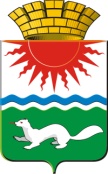 АДМИНИСТРАЦИЯ СОСЬВИНСКОГО ГОРОДСКОГО ОКРУГАПОСТАНОВЛЕНИЕ от 06.07.2017   №  528				          р.п. СосьваО внесении изменений в постановление администрации Сосьвинского городского округа от 28.06.2017 № 492 «О ликвидации Муниципального бюджетного дошкольного образовательного учреждения детский сад № 2» На основании Приказа Минфина РФ от 13.06.1995 № 49 (ред. От 08.11.2010) «Об утверждении Методический указаний по инвентаризации имущества и финансовых обязательств», в целях изменения и уточнения состава Комиссии по ликвидации Муниципального бюджетного дошкольного образовательного учреждения детский сад № 2 (далее – Учреждение), руководствуясь статьями 30, 45 Устава Сосьвинского городского округа, администрация Сосьвинского городского округа  ПОСТАНОВЛЯЕТ:1. Внести в постановление администрации Сосьвинского городского округа от 28.06.2017 № 492 «О ликвидации Муниципального бюджетного дошкольного образовательного учреждения детский сад № 2» следующие изменения:1) приложение № 1 изложить в новой редакции (прилагается);2) пункт 4 приложения № 2 «Порядок и сроки ликвидации Муниципального бюджетного дошкольного образовательного учреждения детский сад № 2» читать в новой редакции: «4. Комиссия по ликвидации в срок до  21.07.2017 проводит инвентаризацию имущества Учреждения. В ходе инвентаризации Комиссия на основании распоряжения Отраслевого органа администрации Сосьвинского городского округа «Комитет по управлению муниципальным имуществом» об изъятии муниципального имущества из оперативного управления Учреждения,  по акту передает имущество Учреждения, на которое в соответствии с федеральным законодательством Российской Федерации не может быть обращено взыскание по обязательствам ликвидируемого  Учреждения в казну Сосьвинского городского округа».                        2. Настоящее постановление  опубликовать в газете «Серовский рабочий» и на сайте администрации Сосьвинского городского округа в сети «Интернет». 3. Контроль исполнения настоящего постановления возложить на заместителя главы администрации Сосьвинского городского округа по  экономике и промышленности Г.С. Мироненко. Исполняющий обязанности главы  администрацииСосьвинского городского округа                                                                       А.В. Киселёв                                                                    Приложение к постановлению администрации Сосьвинского городского округа От06.07.2017 № 528Состав Комиссии по ликвидации Муниципального бюджетного дошкольного образовательного учреждения детский сад № 2Председатель Комиссии:  Кислицына Людмила Алексеевна  заведующий  Муниципального бюджетного дошкольного образовательного учреждения детский сад № 2Секретарь Комиссии:Карманович Надежда Петровна методист  Муниципального казенного учреждения «Информационно-методический центр Сосьвинского городского округа»Члены Комиссии: Северухина Лариса Леонидовна Председатель Отраслевого органа администрации Сосьвинского городского округа «Комитет по управлению муниципальным имуществом» (по согласованию) Киселева Светлана Анатольевна главный специалист отраслевого органа администрации Сосьвинского городского округа «Управления образования»Ворошилова Анастасия Вячеславовна юрисконсульт Муниципального казенного учреждения «Информационно-методический центр Сосьвинского городского округа»Ворошилова Елена Александровна специалист по мониторингу Муниципального казенного учреждения «Информационно-методический центр Сосьвинского городского округа»Мерзлякова Светлана Владимировна директор Муниципального казенного учреждения «Централизованная бухгалтерия Сосьвинского городского округа» (по согласованию)Колмогорова Алена Викторовна ведущий специалист Отраслевого органа администрации Сосьвинского городского округа «Комитет по управлению муниципальным имуществом» (по согласованию)Романова Ольга Владимировна председатель Общего собрания трудового коллектива Муниципального бюджетного дошкольного образовательного учреждения детский сад № 2 Колесниченко Юрий Григорьевич заведующий организационным отделом администрации Сосьвинского городского округа (по согласованию) 